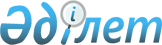 Об объявлении чрезвычайной ситуации природного характера местного масштабаРешение акима города Аксу Павлодарской области от 23 ноября 2023 года № 15
      В соответствии с подпунктом 13) пункта 1 статьи 33 Закона Республики Казахстан "О местном государственном управлении и самоуправлении в Республике Казахстан", статьей 48 и подпунктом 2) пункта 2 статьи 50 Закона Республики Казахстан "О гражданской защите", приказом исполняющего обязанности Министра по чрезвычайным ситуациям Республики Казахстан "Об установлении классификации чрезвычайных ситуаций природного и техногенного характера" от 10 мая 2023 года № 240, РЕШИЛ:
      1. Объявить чрезвычайную ситуацию природного характера местного масштаба на территории города Аксу.
      2. Руководителем ликвидации чрезвычайной ситуации назначить заместителя акима города Аксу Тлявкаева Р.И.
      3. Контроль за исполнением настоящего решения возложить на курирующего заместителя акима города Аксу.
      4. Настоящее решение вводится в действие со дня его первого официального опубликования.
					© 2012. РГП на ПХВ «Институт законодательства и правовой информации Республики Казахстан» Министерства юстиции Республики Казахстан
				
      Аким города 

Н. Дюсимбинов
